RESUME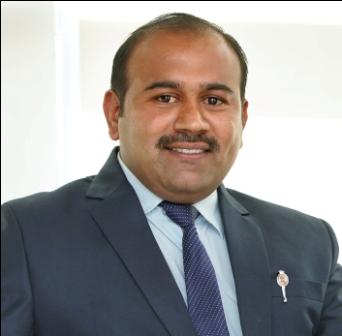 Dr. CHOUGULE NILESH BALASAHEB                     H. No.- 660, W. No.- 20,                                                   	                            Near Modern school, Kolhapur road, Ichalkaranji,         	 Tal. - Hatkanangle, Dist.- Kolhapur.                                        Mobile: 08007076889, 8007076884Phone: 0230- 2431754E-mail: nlshchougule@gmail.com.                                                                                                                                                                                         ACADEMIC QUALIFICATION:WORK EXPERIENCE: Ph. D. DISSERTATION TOPIC:“Pharmacological Investigation of Ethanolic Extract of Tectona grandis Linn. And Andrographis paniculata for Inflammatory Bowel Disease in Rats”M. PHARM. DISSERTATION TOPIC:“Antifertility activity of Auyrvedic Spindid Medicine (Kot-08) in female albino rats”INSPECTION HANDLED:                         PCI Inspections 2019-23 Surprise Inspection of AICTE for Add-in- Course 2018.Worked as Chairman, EAMC of MSBTE for 2014 - 17.Second surprise inspection of PCI for approval 2010.Third PCI inspection for extension of approval 2012.Fourth Surprise PCI inspection for extension of approval 2015.MSBTE inspection for monitoring of institute with “VERY GOOD grade”PROFESSIONAL ACTIVITIES:Patents:Publications:Published Book:“Pharmacological evaluation of Ceratophyllum demersum Linn. for its gastric antiulcer, antidiarrhoeal and wound healing activities”. Lambert Academic Publishing, Germany.“Evaluation of Endophytic Fraction of Boerhaavia Diffusa L. Roots”. Lambert Academic Publishing, Germany.“A Textbook of Pharmacognosy”. Pritam Publication.“Essential Practical Book of Pharmacognosy & Phytochemistry II”. Pritam Publiation.“Synthesis of N-methyl triazolone derivatives as Anti-tubercular agent”. Lambert Academic Publishing, Germany.“Communication Skill”. Pritam Publication.“Essential Practical Book of Herbal Drug Technology”. Pritam Publication.Published Papers:Formulation and Evaluation of Solid Dispersion Tablet of Andrographis paniculata Extract. Pharmacognosy Journal 10 (5) 2018.Phytochemical Investigation and Screening for Inflammatory Bowel Disease Activity of Ethanolic Extract of Kariyat. Pharmacognosy Journal, 2018; 10(3):602-610.Phytochemical Investigation and screening for inflammatory bowel disease activity of ethanolic extract of tectona grandis Linn. Bark. International Journal of Pharmaceutical Sciences And Research 9 (5) 2018, 1994-2004.Pharmacokinetic Study of Andrographis Paniculata Ethanolic Extract Tablet. International Journal of Pharmaceutical Sciences And Research, 9 (5) 2018, 2114-2119.Phytochemical investigation, analgesic and antipyretic activities of ethanolic extract of Kariyat. International Journal of Pharmaceutical Sciences and Research 9 (3) 2018, 1000-9.A Review on Nanoparticulate Drug Delivery System. International Journal of Pharmacy and Pharmaceutical Research 10 (4) 2017, 143-163.TECTONA GRANDIS LINN: A GLOBAL OVERVIEW. World Journal of Pharmaceutical Research 6 (2) 2017, 427-440.Evaluation of Analgesic, Antipyretic and Anti-Inflammatory Activities of Ceratophyllum Demersum Linn. in Albino Rats. Current Pharma Research 3 (4) 2013, 1027.Antifertility activity of root bark of Caesalpinia bonducella roxb.in female albino rats. Pharmacologyonline 3, 2011, 34-41Antiinflammatory, antiarthritic, analgesic and anticonvulsant activity of Cyperus essential oils. Int J Pharm Pharm Sci 2 (4) 2010, 112-5.Formulation & Evaluation of Self Nano Emulsifying Drug Delivery system of poorly Water soluble Drug. Journal of Emerging Technology & Innovative Research, 2022.A Review on Biological Activity of Thiadiazole Moiety & its      derivatives. Journal of Emerging Technology & Innovative Research, 2022.Mucoadhesive drug delivery system: A Review, Journal of Emerging Technology & Innovative Research, 2022.Anti-solvent Sonocrystalization of Atrovastatin: Effect of Ultra sound on Physiochemical Properties, Journal of Emerging Technology & Innovative Research, 2022.A review on HPTLC method Development & Validation for Lacosamide Tablet & Bulk Formulation, Journal of Emerging Technology & Innovative Research, 2022.Spherical Crystallization of BCS II for Preparation of Directly Compressible Tablet. Journal of Xidian University, 20221,3,4 Oxadiazole Derivatives Synthesis & Its Anti-Inflammatory Action. Journal of Xidian University, 2022RP-HPLC Method for Simultaneous Estimation Of Atorvastatin Calcium, Ramipril & Aspirin From Capsule Dosage Form & Plasma. Journal of Xidian University, 2022Formulation, Characterization & Pharmacological Evaluation Of Metal Nanoparticle Of Mappia Foetida Extract. Journal of Xidian University, 2022Pharmacological Importance & Chemistry of 1, 3, 4 Oxadiazole Derivatives. Journal of University of Shanghai for Science & Technology. 2022Development and Characterization of Orodispersible Tablets of an Anticancer Drug. Journal of emerging technology & Innovative Research. 2022Influence Of Circadian Rhythm On Human Psychology & Its Management. International Journal of Pharmaceutical Research & Applications. 2022.Anticancer Other Therapeutic Effect of Rosemary. International Research journal of Pharmacy & Medical Science. 2022.Niosomes: Novel Trend in Herbal Drug Delivery. International Journal of Innovative Research & Technology. 2023.Pharmacological & molecular docking study of Imidazole derivatives: A review. International Journal of Innovative Research & Technology. 2023.3D Printing in Pharma Industry. International Journal of Innovative Research & Technology. 2023.Paper Presentation:Ameliorative Effect of Tectona Grandis Linn. And Andrographis Paniculata Wall. Ex Nees on Experimental Models of Inflammatory Bowel Disease. ICACSB 2019. Chennai. TamilNadu.Evaluation of antidiarrhoeal and wound healing potentials Of Ceratophyllum Demersum in Rats. 61st Indian Pharmaceutical Congress 2009, Ahmedabad.   Pharmacological evaluation of antiulcer activity of Ceratophyllum demersum linn. in experimental rats. 61st Indian Pharmaceutical Congress 2009, Ahmedabad.Cosmetic Microbiology: Current issues. Cosmetic Technology 2009, Belgaum. Active Matrixes for Personal Care. Cosmetic Cosmetic Technology 2009, Belgaum.Comparative Evaluation of Licensed Minoxidil Formulations on Normal Hair Growth Process in Rats. Cosmetic Technology 2009,  Belgaum. Antifertility activity of ethanolic extract of Caesalpinia bonduc (linn.) roxb.  seeds in female albino rats. 63rd Indian Pharmaceutical Congress 2011, Bangalore.Antifertility activity of ethanolic extract of Caesalpinia bonduc (linn.) roxb.  seeds in female albino rats. 63rd Indian Pharmaceutical Congress 2011, Bangalore.Evaluation of diuretic activity of aqueous and methanolic extracts of seeds of Caesalpinia bonduc linn. roxb.  in rats. 63rd Indian Pharmaceutical Congress 2011, Bangalore.Workshops/ Seminar/Symposium organized:National level seminar on ‘New Tread in Pharmacy’ 2014, Digas, Kudal, Sindhudurg.Workshops/ Seminar/Symposium attended: “3rd Congress conference on herbal cosmetics” 2009, Belgaum. 61st “Indian Pharmaceutical Congress 2009”, Ahemadabad.“Drug discovery and pharmacological evaluation”  2008,  Belgaum.Conference on “Neurological disorders” 2008, Belgaum.“National seminar of clinical research” 2007, Bagalkot.“National seminar of phytochemistry”2006, Bagalkot.Training Under B. Pharm. Curriculum:Undergone 45 days industrial in plant training in Kare Labs Pvt. Ltd. Goa PERSONAL DETAILS: Date of Birth             :-  	      31st July 1985Marital Status           :-      	   MarriedGenital Status           :-          MaleReligion-Cast            :-          Hindu-JainNationality                :-	  Indian.	Languages Known   :-	  English, Marathi, Hindi and Kannada                                        Hobbies                     :-        Music collection, Reading books, Playing Chess and                                            Indoor games, Travelling.REFERENCE:Mr. Vijay Patil. President, Maharashtra State Pharmacy Council, Mumbai.Dr. D.R. Jadge, M.Pharm. PhD, Principal, Womens College of Pharmacy, Peth-Vadgaon. Kolhapur. Maharashtra. Dr. K. Koumarvelue, M.Pharm. PhD, Director, PRIST University, Pondicherry campus, Pondicherry.Dr. V. H. Kulkarni, M.Pharm. PhD, Professor & Principal, S.E.T.S’ College Of Pharmacy, Dharwad,  Karnataka Dr. M. B. Patil, M.Pharm. Ph.D, Professor & Vice- Principal K.L.E.S’ College Of Pharmacy, Belgaum Karnataka. I hereby declare that, the particulars mentioned above are correct up to the best of my knowledge and belief.Date:      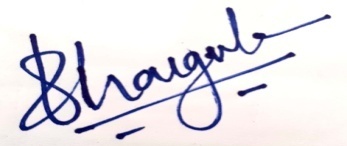 Place: IchalkaranjiMr. Chougule Nilesh Balasaheb.ExaminationInstitutionUniversityYear of PassingPercentage (%)Doctor of Philosophy (Ph.D)-------------PRIST UNIVERSITY,Thanjavur, Tamil Nadu.2019M. Pharm.(Pharmacology)K.L.E.S.’s College of Pharmacy, BelgaumRajiv Gandhi University of Health sciences, Bangalore201068.14B. Pharm.H.S.K College Of Pharmacy, BagalkotRajiv Gandhi University of Health sciences, Bangalore200766.22D. PharmCollege of Pharmacy, Peth-Vadgaon,KolhapurM.S.B.T.E., Mumbai.200461.60Sr.No.OrganizationDesignationPeriodPeriodTOTALSr.No.OrganizationDesignationFromToTOTAL1.Ashokrao Mane Institute of Pharmacy, AmbapPrincipal01/07/2019Till Date4 Years2.Annasaheb Dange College of D. Pharmacy, Ashta, Sangli.Principal16/08/201701/07/20192 Years4.Shree Pushpasen Sawant College of Pharmacy, Kudal, Sindhudurg.Principal02/08/201016/08/20177 YearsSr. NoTitle of the PatentName of PublisherISBN NumberDate of Publication1Polyherbal Syrup For Diabetes MellitusIndian patent202221036600 A15/07/20222Production Of Bioactive Compounds By Endophytic Nigrospora Sp. CMH2_13 From Medicinal PlantIndian patent202241055810 A07/10/20223Pisidium Gujava Plant Extract Useful For The Anti-Urolithiasis ActivityIndian patent202221037901 A22/07/20224Herbal Shampoo Comprising Black Sesame ExtractIndian patent202221036601 A15/07/20225Gallic Acid Loaded Eudragit S 100 Nanoparticles For Anticancer UseIndian patent202221042998 A12/08/20226Cinnamic Acid Loaded Solid Lipid Nanoparticles And Alpha Amylase For Antidiadetic UseIndian patent202221043411 A12/08/20227“Transdermal Reservior Patch Of Vitamin E Acetate And Efinaconazole In Bandage Drug Delivery”International Germen Patent GrantA61L 15/4401/10/20228Topical Lotion Comprising Of Beta Escin Extract And Its Method Of Preparation Thereof.Indian Patent202221055020 A18/11/20229Anti-Inflammatory Activity Of Vateria Indica Linn. Extract And Preparation Method Thereof.Indian Patent20232100344027/01/202310Wound Healing Activity of Potential Crude Fractions from Leea Crispa LeafIndian Patent20232101419917/03/202311Design Patent in DefibrillatorIndian PatentDesign no. 38165800123/03/202312Design grant Patent in UV disinfection cabinet for Pharmaceutical GlasswareUK DesignDesign no. 628866018/06/2023